Hart County Bulldog Band Stands Cheers 2017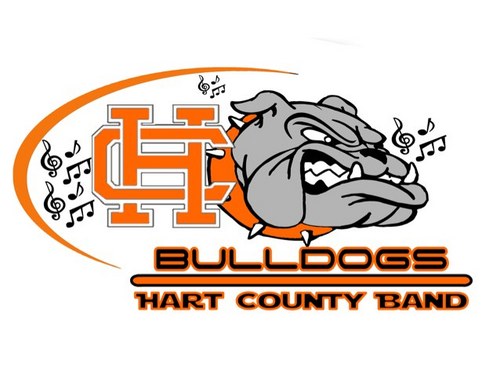 NEWTitle and Link to recordingKrypton Fanfare (UGA)https://www.youtube.com/watch?v=jYcZpNrYWPsHail to Georgia (UGA)https://www.youtube.com/watch?v=DMvai5igLtkBulldog Bite (UGA)https://www.youtube.com/watch?v=oLUsWoJ5MycThumb Cheer (Auburn)       https://www.youtube.com/watch?v=4hy0YG4ChjQAuburn First Down (Auburn) **NOT OUR FIRST DOWN CHEER**STILL GLORY TAG**https://www.youtube.com/watch?v=g9g2GSXhHHETiger Walk (Auburn)https://www.youtube.com/watch?v=p_wF8SXpOJoRequiem (Auburn) https://www.youtube.com/watch?v=CMROoym3rPYO Fortuna (Auburn)https://www.youtube.com/watch?v=EsMBL5lUhUAGladiator Cheer (Auburn)https://www.youtube.com/watch?v=0YXZBTQod-kNight On Bald Mountain Defense Shortie **ONLY ABOUT THE FIRST 32secs.**https://www.youtube.com/watch?v=3wwFE9rLLVgBoogie Shoes** I DON’T HAVE A RECORDING, BUT I WILLTRY TO GET ONE TO YOU**Hey Baby** I DON’T HAVE A RECORDING, BUT I WILLTRY TO GET ONE TO YOU**We are also saying goodbye to some of our tunes…Lets Go Bulldogs		                   Riff (Only the ending of this cheer will be played in the stands)Low RiderCupid ShuffleJump On It